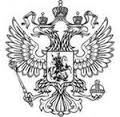                   ПЕНСИОННЫЙ  ФОНД  РОССИЙСКОЙ ФЕДЕРАЦИИ ГОСУДАРСТВЕННОЕ УЧРЕЖДЕНИЕ - ОТДЕЛЕНИЕ ПЕНСИОННОГО ФОНДА  РОССИЙСКОЙ ФЕДЕРАЦИИ ПО РЕСПУБЛИКЕ КРЫМП Р И К А З_________08 мая 2019г.___    г. Симферополь     _______142________________О Комиссии по соблюдению требований к служебному поведению и урегулированию конфликта интересов государственного учреждения – Отделения Пенсионного фонда Российской Федерации по Республике КрымВ соответствии с Постановлением Правления Пенсионного фонда Российской Федерации от 11 июня 2013г. № 137п «О комиссиях территориальных органов Пенсионного фонда Российской Федерации по соблюдению требований к служебному поведению и урегулированию конфликта интересов» п р и к а з ы в а ю:1. Создать Комиссию по соблюдению требований к служебному поведению и урегулированию конфликта интересов в государственном учреждении – Отделении Пенсионного фонда Российской Федерации по Республике Крым (далее – ОПФР по Республике Крым).2. Утвердить состав Комиссии по соблюдению требований к служебному поведению и урегулированию конфликта интересов ОПФР по Республике Крым, прилагается.3. Комиссия руководствуется Постановлением Правления Пенсионного фонда Российской Федерации от 11 июня 2013г. № 137п «О комиссиях территориальных органов Пенсионного фонда Российской Федерации по соблюдению требований к служебному поведению и урегулированию конфликта интересов».4. Признать утратившим силу приказ ОПФР по Республике Крым от            18 июня 2018 года № 198 «О Комиссии по соблюдению требований к служебному поведению и урегулированию конфликта интересов государственного учреждения – Отделения Пенсионного фонда Российской Федерации по Республике Крым». 5. Контроль за исполнением данного приказа возложить на заместителя управляющего ОПФР по Республике Крым Кириченко Д.В.Управляющий                                                                                          Л.А.Кудрявцева                                                  СОСТАВКомиссии по соблюдению требований к служебномуповедению и урегулированию конфликта интересов государственного учреждения – Отделения Пенсионного фонда Российской Федерации                                  по Республике Крым                                                  СОСТАВКомиссии по соблюдению требований к служебномуповедению и урегулированию конфликта интересов государственного учреждения – Отделения Пенсионного фонда Российской Федерации                                  по Республике КрымКириченко Дмитрий Владимирович - заместитель управляющего ОПФР по Республике Крым, председатель комиссии;Сытник Светлана Викторовна- главный специалист-эксперт отдела кадров ОПФР по Республике Крым, секретарь комиссии;Двинянинова Валентина Борисовна -  начальник юридического отдела ОПФР по Республике Крым, член комиссии;  Новицкая Анна Анатольевна- заместитель начальника юридического отдела ОПФР по Республике Крым, член комиссии;  Щербакова Наталья Михайловна-  заместитель главного бухгалтера – заместитель начальника отдела казначейства ОПФР по Республике Крым, член комиссии; Борисовская Надежда Петровна- учитель английского языка муниципального бюджетного образовательное учреждение «СОШ №26 имени М.Т. Калашникова» г. Симферополя Республики Крым (по согласию); Мальцев Виктор Владимирович- председатель Совета ветеранов авиации ВМФ (по согласию).